“АСБИ” ХК-ийнҮЙЛ АЖИЛЛАГААНЫ ТАЙЛАН, МЭДЭЭЛЭЛҮнэт цаас гаргагчийн нэр: 	“АСБИ” ХК Үнэт цаас гаргагчийн хаяг: 	Монгол улс, Улаанбаатар хот, Баянгол дүүрэг, 20-р хороо, Үйлдвэрийн баруун бүс Ажилчдын гудамж 51/1 тоотХолбоо барих утас: 		90955995Үнэт цаас гаргагчийн хуулийн этгээдийн улсын бүртгэлБайгуулагдсан огноо: 		1949-01-01МХБ-д бүртгэгдсэн огноо:		1992-08-01Улсын бүртгэлийн дугаар: 	9010001117Регистрийн дугаар: 		2033046Хувьцаа эзэзмшигчийн тоо: 	57Үндсэн үйл ажиллагаа: 		Зам, барилгын үйл ажиллагааҮнэт цаас гаргагчийн хувь нийлүүлсэн хөрөнгө, хувьцаа эзэмшигчидҮнэт цаас гаргагчийн нийт хувьцаа нь  63456 ширхэг энгийн хувьцаа байна. Компанийн зарласан хувьцаанаас эргэлтэнд гаргах шийдвэрийг компанийн Төлөөлөн удирдах зөвлөл гаргана. /Компанийн дүрмийн 4.2 дахь заалт/Сүүлийн байдлаар компанийн хувьцааг дараах хувь хэмжээгээр эзэмшиж байна.“АСБИ” ХК-ийн Төлөөлөн удирдах зөвлөл нь 9 гишүүнтэй, Төлөөлөн удирдах зөвлөлийн даргаар Довуучийн Лхагвасүрэн, гүйцэтгэх захирлаар Лхагвасүрэнгийн Сүмбанд нар ажиллаж байна.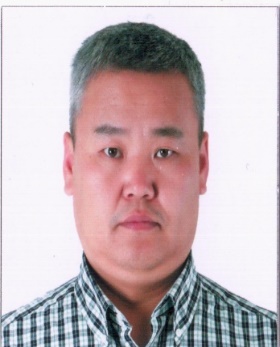 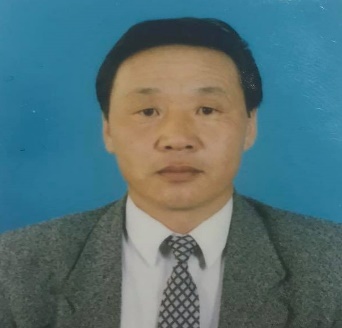      Довуучийн ЛХАГВАСҮРЭН	                        Лхагвасүрэнгийн СҮМБАНД              ТУЗ-ийн дарга					          Гүйцэтгэх захирал“АСБИ” ХК нь анх 1946 онд  “Улаанбаатар хотын зам анги” нэртэй байгуулагдан “Улаанбаатар хотын замын трест” болон өргөжиж, зам барилгын үйл ажиллагааг дагнан явуулж ирсэн түүхтэй. 1992 онд Улаанбаатар хотын өмч хувьчлалын шийдвэрээр “АСБИ” ХК болон шинэ өмчийн хэлбэрт шилжсэн. Тухайн үед иргэдэд нийт хувьцааны 60%-г эзэмшүүлж, 40%-ийг төрийн мэдэлд үлдээсэн. 1998 онд засгийн газрын өмч хувьчлалын бодлогын хүрээнд төрийн мэдлийн 40% хувьцааг дуудлага худалдаагаар зарсан ба тухайн үед иргэн Л.Сүмбанд, Ч.Дашцэрэн нар худалдан авч байсан. Энэ үеэс одоог хүртэл Гүйцэтгэх захиралаар Л.Сүмбанд тогтвортой ажиллаж байна.“АСБИ” ХК нь 2012 он хүртэл авто зам барилгын ажилаа тогтвортой явуулсан бөгөөд уналт босолттой хүнд үеийг туулж, улс төрөөс хамааралтай улирлын чанартай, хэт эрсдэлтэй энэ салбараас татгалзан сүүлийн 9 жилийн хугацаанд өөрийн нөөц бололцоонд тулгуурлан үйл ажиллагаа явуулж ирлээ.2020-2021 онд Ковид-19 цар тахалтай, эдийн засаг хямралтай хүнд үед үл хөдлөх хөрөнгөө түрээслэн, харьцангүй эрсдэл багатай ажиллан нийт 133,858,000 төгрөгийн борлуулалт хийн, 5,711,040 төгрөгийн цэвэр ашигтай ажилласан гэсэн үзүүлэлтэй байна. 2021 оны 2-р улиралд багтаан нийт цэвэр ашигаа хувьцаа эзэмшигчдэдээ  ногдол ашиг болгон тараахаар шийдвэрлэлээ. №Хувьцаа эзэмшигчийн нэрХувьцааны тооЭзэмшлийн хувь1Л.Сүмбанд2113033.302Ч.Дашцэрэн1095117.253Д.Лхагвасүрэн1383021.794С.Бат-Эрдэнэ1375921.685Бусад иргэд37865,97Нийт63456100%